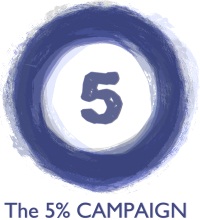 Share your story form: Self-AdvocateWe would love to share your stories to help support a 5% rate increase for Home and Community Based Services in 2015! They can be a couple of sentences to a page long, and can be written by a DSP or other staff member, a person served, a family member, a volunteer, a case worker or anyone else. Stories/quotes may be used on social media, on handouts, or in email messages. If you are submitting the story on behalf of someone, please be sure The 5% Campaign has permission to share the story. Your phone and email will not be shared, and will only be used if we have a question.  Content may be edited by The 5% Campaign staff for consistency, spelling, and grammar. Please feel free to send more than one story!My InformationName:   
      my full name may be used   my first name may be used  name may not be used  Organization I receive services from: best contact person/info for questions: My Story Say a little about yourself, or the daily challenges you face: My support staff help me in the following ways: If my services were no longer available I would not be able to: When new support staff come and go in my life, it impacts me in the following ways: 	Photo Info (please include caption if you are including photos):  	Thank You!Please email this form to 5% Communications Team member Rich Stoebe at rich.stoebe@livingwell.org or call (651) 242-5125 if he can help answer any questions. 